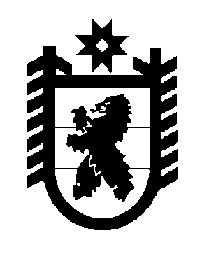 Российская Федерация Республика Карелия    ПРАВИТЕЛЬСТВО РЕСПУБЛИКИ КАРЕЛИЯРАСПОРЯЖЕНИЕ                                  от 15 января 2016 года № 20р-Пг. Петрозаводск Утвердить прилагаемый перечень мероприятий по созданию в общеобразовательных организациях в Республике Карелия, расположенных в сельской местности, условий для занятий физической культурой и спортом в 2016 году.           ГлаваРеспублики  Карелия                                                              А.П. ХудилайненУтвержден распоряжениемПравительства Республики Карелияот 15 января 2016 года № 20р-П Перечень мероприятийпо созданию в общеобразовательных организациях в Республике Карелия, расположенных в сельской местности, условий для занятийфизической культурой и спортомВ Республике Карелия в сельской местности расположены 119 общеобразовательных организаций (далее – организации), численность обучающихся в которых составляет 11 513 человек. В 108 организациях (90,8 процента) имеются спортивные залы. Обучающиеся организаций, не имеющих спортивных залов, занимаются в рекреациях зданий организаций, на улице, в приспособленных помещениях, а также, в ряде случаев, в спортивных залах детско-юношеских спортивных школ. Около 4 тысяч  учащихся организаций занимаются физической культурой и спортом во внеурочное время.В настоящее время в 24 организациях требуется проведение ремонтов спортивных залов, в 9 организациях – перепрофилирование аудиторий под спортивные залы.В перечень общеобразовательных организаций, в которых планируется реализация мероприятий по созданию в общеобразовательных организациях Республики Карелия, расположенных в сельской местности, 
условий для занятий физической культурой и спортом в 2016 году (далее – Перечень), включены 14 объектов ремонта спортивных залов. При принятии решения совместно с органами местного самоуправления муниципальных районов о включении организаций в Перечень основными критериями являлись отсутствие иных спортивных объектов в поселениях, а также  техническое состояние спортивных залов. В 12 поселениях из 14 отсутствуют иные спортивные объекты, кроме спортивных залов организаций. Капитальные ремонты спортивных залов организаций, включенных в Перечень, не проводились  свыше 20 лет. В ряде организаций осуществлялись ремонты кровель над спортивными залами, текущие ремонты залов. В 8 организациях из 14 имеются предписания Роспотребнадзора по РК по состоянию спортивных залов: МБОУ «Кепская СОШ имени Ортье Степанова», МБОУ «Сунская СОШ», МКОУ Тикшинская ООШ,  МКОУ «Мегрегская СОШ», МКОУ «Туксинская СОШ», МКОУ «СОШ п. Шальский»,  МКОУ СОШ п. Черный Порог, МОУ «Вешкельская СОШ». В рамках реализации мероприятий планируются капитальные ремонты  спортивных залов, в том числе в ряде организаций ремонты систем отопления с целью обеспечения температурного режима, установка современных светильников, ремонты санузлов, раздевалок.В 4 организациях с целью увеличения количества обучающихся, занимающихся спортом  во внеурочное время, пропаганды здорового образа жизни  планируются мероприятия по созданию школьных спортивных клубов по игровым видам спорта, а также по лыжному спорту. В МКОУ «Элисенваарская СОШ» существует необходимость оснащения имеющегося открытого плоскостного спортивного сооружения спортивным инвентарем и оборудованием. В организации обучается 111 человек. В рамках реализации мероприятия будут установлены футбольные, гандбольные ворота, оборудование для игры в баскетбол, волейбол, гимнастический городок. Указанное  открытое плоскостное спортивное сооружение планируется использовать обучающимися и населением.Реализация запланированных мероприятий позволит улучшить материальную базу организаций, оснастить школьные клубы современным спортивным инвентарем и оборудованием, создать условия для занятий физической культурой и спортом.В республике проводится работа по приведению спортивных залов организаций в соответствие с современными требованиями. В рамках реализации комплекса мер по модернизации региональной системы общего образования в 2012 году отремонтированы 9 спортивных залов организаций на общую сумму 2 286,7 тысячи рублей, в 2013 году – 9 спортивных залов на общую сумму 3 993,0 тысячи рублей. Организациями приобретен спортивный инвентарь и оборудование в 2011 году на общую сумму 1 052,14 тысячи рублей, в 2012 году – 966,11 тысячи рублей, в 2013 году – 590,19 тысячи рублей.В 2014 году из федерального бюджета бюджету Республики Карелия предоставлена субсидия на реализацию мероприятий по созданию в общеобразовательных организациях в Республике Карелия, расположенных в сельской местности, условий для занятий физической культурой и спортом.Объем субсидии из федерального бюджета составил 22 101,3 тысячи рублей, объем средств бюджета Республики Карелия – 1 428,0 тысячи рублей. Мероприятия проведены в 19 организациях четырнадцати муниципальных районов, в том числе  проведены ремонты спортивных залов в 16 организациях двенадцати муниципальных районов, построено одно открытое плоскостное сооружение, перепрофилирована одна аудитория под спортивный зал для занятий физической культурой и спортом, оснащены спортивным инвентарем и оборудованием 2 организации, проведены мероприятия, направленные на развитие школьных спортивных клубов в 5 организациях трех муниципальных районов.В 2015 году из федерального бюджета бюджету Республики Карелия предоставлена субсидия на реализацию мероприятий по созданию в общеобразовательных организациях в Республике Карелия, расположенных в сельской местности, условий для занятий физической культурой и спортом.Объем субсидии из федерального бюджета составил 23 995,9 тысячи рублей, объем средств бюджета Республики Карелия – 10 284,0 тысячи рублей. Мероприятия проведены в 23 организациях семнадцати муниципальных районов, в том числе  проведены ремонты спортивных залов в 21 организации пятнадцати муниципальных районов, оснащено спортивным инвентарем и оборудованием одно открытое плоскостное сооружение, перепрофилирована одна аудитория под спортивный зал для занятий физической культурой и спортом.Приложение к перечню мероприятий по созданию в общеобразовательных организацияхв Республике Карелия, расположенных в сельскойместности, условий для занятия физической культурой и спортомПеречень общеобразовательных организаций, в которых планируется реализация мероприятий по созданию в общеобразовательных организациях в Республике Карелия, расположенных в сельской местности, условий для занятий физической культурой и спортом в 2016 году_______________Общая численность учащихся в субъекте Российской Федерации на начало 2014/15 учебного годаОбщая численность учащихся в субъекте Российской Федерации на начало 2014/15 учебного годаОбщая численность учащихся в субъекте Российской Федерации на начало 2014/15 учебного года165 243Численность учащихся субъекта Российской Федерации в организациях, расположенных в сельской местности, на начало 2015/16 учебного годавсеговсего211 513Численность учащихся субъекта Российской Федерации в организациях, расположенных в сельской местности, на начало 2015/16 учебного года% от общей численности% от общей численности317,6Численность учащихся субъекта Российской Федерации в организациях, расположенных в сельской местности, на начало 2015/16 учебного годауровень образованияначальное44 689Численность учащихся субъекта Российской Федерации в организациях, расположенных в сельской местности, на начало 2015/16 учебного годауровень образованияосновное55 885Численность учащихся субъекта Российской Федерации в организациях, расположенных в сельской местности, на начало 2015/16 учебного годауровень образованиясреднее6939Общее количество организаций, расположенных в сельской местностиОбщее количество организаций, расположенных в сельской местностиОбщее количество организаций, расположенных в сельской местности7119Общее количество организаций, расположенных в сельской местности, имеющих спортивные залыОбщее количество организаций, расположенных в сельской местности, имеющих спортивные залыОбщее количество организаций, расположенных в сельской местности, имеющих спортивные залы8108Общее количество организаций, расположенных в сельской местности, имеющих спортивные залы, требующие ремонтавсеговсего924Общее количество организаций, расположенных в сельской местности, имеющих спортивные залы, требующие ремонта% от общего количества организаций, имеющих спортивные залы% от общего количества организаций, имеющих спортивные залы1022Количество общеобразовательных организаций, расположенных в сельской местности, в которых отремонтированы спортивные залывсеговсего1114Количество общеобразовательных организаций, расположенных в сельской местности, в которых отремонтированы спортивные залысрок реализациисрок реализации122016 годКоличество общеобразовательных организаций, расположенных в сельской местности, имеющих потребность в перепрофилиро-вании аудиторий под спортивные залы для занятия физической культурой и спортомвсеговсего139Количество общеобразовательных организаций, расположенных в сельской местности, имеющих потребность в перепрофилиро-вании аудиторий под спортивные залы для занятия физической культурой и спортом% от общего количества организаций% от общего количества организаций148Количество общеобразовательных организаций, расположенных в сельской местности, в которых имеющиеся аудитории перепро-филированы под спортивные залы для занятия физической культурой и спортомвсеговсего150Количество общеобразовательных организаций, расположенных в сельской местности, в которых имеющиеся аудитории перепро-филированы под спортивные залы для занятия физической культурой и спортомсрок реализациисрок реализации16-Количество учащихся, занимаю-щихся физической культурой и спортом в общеобразовательных организациях, расположенных в сельской местности, во внеурочное время, по каждому уровню общего образования, за исключением дошкольного образованияуровень образованияначальное171 373Количество учащихся, занимаю-щихся физической культурой и спортом в общеобразовательных организациях, расположенных в сельской местности, во внеурочное время, по каждому уровню общего образования, за исключением дошкольного образованияуровень образованияосновное181 903Количество учащихся, занимаю-щихся физической культурой и спортом в общеобразовательных организациях, расположенных в сельской местности, во внеурочное время, по каждому уровню общего образования, за исключением дошкольного образованияуровень образованиясреднее19437Количество учащихся, занимаю-щихся физической культурой и спортом в общеобразовательных организациях, расположенных в сельской местности, во внеурочное время, по каждому уровню общего образования, за исключением дошкольного образованияуровень образованиявсего203 713Увеличение доли учащихся, зани-мающихся физической культурой и спортом во внеурочное время (по каждому уровню общего образования), за исключением дошкольного образованияуровень образованияначальное213Увеличение доли учащихся, зани-мающихся физической культурой и спортом во внеурочное время (по каждому уровню общего образования), за исключением дошкольного образованияуровень образованияосновное224Увеличение доли учащихся, зани-мающихся физической культурой и спортом во внеурочное время (по каждому уровню общего образования), за исключением дошкольного образованияуровень образованиясреднее235Увеличение доли учащихся, зани-мающихся физической культурой и спортом во внеурочное время (по каждому уровню общего образования), за исключением дошкольного образованияуровень образованиявсего244Увеличение доли учащихся, зани-мающихся физической культурой и спортом во внеурочное время (по каждому уровню общего образования), за исключением дошкольного образованияуровень образованиясрок реализации252016 годКоличество общеобразовательных организаций, расположенных в сельской местности, имеющих школьные спортивные клубывсеговсего2624Количество общеобразовательных организаций, расположенных в сельской местности, имеющих школьные спортивные клубы% от общего количества организаций% от общего количества организаций2722Увеличение количества школьных спортивных клубов, созданных в общеобразовательных организа-циях, расположенных в сельской местностивсеговсего284Увеличение количества школьных спортивных клубов, созданных в общеобразовательных организа-циях, расположенных в сельской местностисрок реализациисрок реализации292016 годКоличество общеобразовательных организаций, расположенных в сельской местности, имеющих потребность в оснащении спор-тивным инвентарем и оборудова-нием открытых плоскостных спортивных сооруженийвсеговсего308Количество общеобразовательных организаций, расположенных в сельской местности, имеющих потребность в оснащении спор-тивным инвентарем и оборудова-нием открытых плоскостных спортивных сооружений% от общего количества организаций% от общего количества организаций317Количество общеобразовательных организаций, расположенных в сельской местности, в которых открытые плоскостные спортив-ные сооружения оснащены спор-тивным инвентарем и оборудо-ваниемвсеговсего321Количество общеобразовательных организаций, расположенных в сельской местности, в которых открытые плоскостные спортив-ные сооружения оснащены спор-тивным инвентарем и оборудо-ваниемсрок реализациисрок реализации332016 год№п/пОбщеобразовательная организация, расположенная в сельской местностиМесторасположениеМесторасположениеКоли-чество обуча-ющихсяМероприятиеФинансовое обеспечение (тыс. рублей)Финансовое обеспечение (тыс. рублей)Финансовое обеспечение (тыс. рублей)всегов том числев том числефедеральный бюджетбюджет Республики Карелия123345678Беломорский муниципальный районБеломорский муниципальный районБеломорский муниципальный районБеломорский муниципальный районБеломорский муниципальный районБеломорский муниципальный районБеломорский муниципальный районБеломорский муниципальный районБеломорский муниципальный район1.Муниципальное общеобразовательное учреждение Беломорского муниципаль-ного района «Сумпосадская средняя общеобразовательная школа»с. Сумский Посад,ул. Школьная, д. 4с. Сумский Посад,ул. Школьная, д. 4106ремонт спортивного зала1500,01050,0450,0Калевальский муниципальный районКалевальский муниципальный районКалевальский муниципальный районКалевальский муниципальный районКалевальский муниципальный районКалевальский муниципальный районКалевальский муниципальный районКалевальский муниципальный районКалевальский муниципальный район2.Муниципальное бюджетное общеобразо-вательное учреждение «Кепская основная общеобразовательная школа имени Ортье Степанова»пос. Кепа, ул. Школьная, д. 32424ремонт спортивного зала1000,0700,0300,0123345678Кемский муниципальный районКемский муниципальный районКемский муниципальный районКемский муниципальный районКемский муниципальный районКемский муниципальный районКемский муниципальный районКемский муниципальный районКемский муниципальный район3.Муниципальное бюджетное общеобразо-вательное учреждение «Подужемская средняя общеобразовательная школа» Кемского муниципального районанаселенный пункт 8282ремонт спортивного зала1500,01050,0450,0Кондопожский муниципальный районКондопожский муниципальный районКондопожский муниципальный районКондопожский муниципальный районКондопожский муниципальный районКондопожский муниципальный районКондопожский муниципальный районКондопожский муниципальный районКондопожский муниципальный район4.Муниципальное бюджетное общеобразо-вательное учреждение «Сунская обще-образовательная школа» Кондопожского муниципального района Республики Карелияс. Янишполе,                ул. Школьная, д. 1133133ремонт спортивного заласоздание школьного спортивного клуба1200,0300,0840,0210,0360,090,0Лахденпохский муниципальный районЛахденпохский муниципальный районЛахденпохский муниципальный районЛахденпохский муниципальный районЛахденпохский муниципальный районЛахденпохский муниципальный районЛахденпохский муниципальный районЛахденпохский муниципальный районЛахденпохский муниципальный район5.Муниципальное казенное общеобразо-вательное учреждение «Элисенваарская средняя общеобразовательная школа»пос. Элисенваара, ул. Школьная, д. 7111111оснащение спортивным инвентарем и оборудованием  открытого плоскостного спортивного сооружениясоздание школьного спортивного клуба500,0300,0350,0210,0         150,0          90,0Медвежьегорский муниципальный районМедвежьегорский муниципальный районМедвежьегорский муниципальный районМедвежьегорский муниципальный районМедвежьегорский муниципальный районМедвежьегорский муниципальный районМедвежьегорский муниципальный районМедвежьегорский муниципальный районМедвежьегорский муниципальный район6.Муниципальное казенное общеобразо-вательное учреждение Медвежьегорского района «Великогубская средняя общеобра-зовательная школа»с. Великая Губа, ул. Школьная, д. 46137137ремонт спортивного зала2200,01540,0660,0Муезерский муниципальный районМуезерский муниципальный районМуезерский муниципальный районМуезерский муниципальный районМуезерский муниципальный районМуезерский муниципальный районМуезерский муниципальный районМуезерский муниципальный районМуезерский муниципальный район7.Муниципальное казенное общеобразо-вательное учреждение Тикшинская основная общеобразовательная школапос. Тикша, ул. Школьная, д. 13535ремонт спортивного зала1000,0700,0300,011233333345566777788Олонецкий муниципальный районОлонецкий муниципальный районОлонецкий муниципальный районОлонецкий муниципальный районОлонецкий муниципальный районОлонецкий муниципальный районОлонецкий муниципальный районОлонецкий муниципальный районОлонецкий муниципальный районОлонецкий муниципальный районОлонецкий муниципальный районОлонецкий муниципальный районОлонецкий муниципальный районОлонецкий муниципальный районОлонецкий муниципальный районОлонецкий муниципальный районОлонецкий муниципальный районОлонецкий муниципальный районОлонецкий муниципальный районОлонецкий муниципальный район8.8.Муниципальное казенное общеобразо-вательное учреждение «Мегрегская средняя общеобразовательная школа»дер. Мегрега,
пер. Школьный, д. 2дер. Мегрега,
пер. Школьный, д. 2дер. Мегрега,
пер. Школьный, д. 2121121121121ремонт спортивного заларемонт спортивного зала800,0800,0560,0560,0560,0560,0240,0240,09.9.Муниципальное казенное общеобразо-вательное учреждение «Туксинская средняя общеобразовательная школа» Олонецкого национального муници-пального районадер. Туксадер. Туксадер. Тукса116116116116ремонт спортивного заларемонт спортивного зала700,0700,0490,0490,0490,0490,0210,0210,0Питкярантский муниципальный районПиткярантский муниципальный районПиткярантский муниципальный районПиткярантский муниципальный районПиткярантский муниципальный районПиткярантский муниципальный районПиткярантский муниципальный районПиткярантский муниципальный районПиткярантский муниципальный районПиткярантский муниципальный районПиткярантский муниципальный районПиткярантский муниципальный районПиткярантский муниципальный районПиткярантский муниципальный районПиткярантский муниципальный районПиткярантский муниципальный районПиткярантский муниципальный районПиткярантский муниципальный районПиткярантский муниципальный районПиткярантский муниципальный район10.Муниципальное общеобразовательное учреждение основная общеобразовательная школа п. Импилахти Питкярантского муниципального района Республики КарелияМуниципальное общеобразовательное учреждение основная общеобразовательная школа п. Импилахти Питкярантского муниципального района Республики Карелияпос. Импилахти, ул. Школьная. д. 1пос. Импилахти, ул. Школьная. д. 1пос. Импилахти, ул. Школьная. д. 152525252ремонт спортивного заларемонт спортивного зала1500,01500,01050,01050,01050,0450,0450,0Прионежский муниципальный районПрионежский муниципальный районПрионежский муниципальный районПрионежский муниципальный районПрионежский муниципальный районПрионежский муниципальный районПрионежский муниципальный районПрионежский муниципальный районПрионежский муниципальный районПрионежский муниципальный районПрионежский муниципальный районПрионежский муниципальный районПрионежский муниципальный районПрионежский муниципальный районПрионежский муниципальный районПрионежский муниципальный районПрионежский муниципальный районПрионежский муниципальный районПрионежский муниципальный районПрионежский муниципальный район11.Муниципальное общеобразовательное учреждение «Шокшинская средняя общеобразовательная школа»Муниципальное общеобразовательное учреждение «Шокшинская средняя общеобразовательная школа»с. Шокша, ул. Школьная, д. 14с. Шокша, ул. Школьная, д. 14с. Шокша, ул. Школьная, д. 1478787878ремонт спортивного заларемонт спортивного зала1500,01500,01050,01050,01050,0450,0450,0Пряжинский муниципальный районПряжинский муниципальный районПряжинский муниципальный районПряжинский муниципальный районПряжинский муниципальный районПряжинский муниципальный районПряжинский муниципальный районПряжинский муниципальный районПряжинский муниципальный районПряжинский муниципальный районПряжинский муниципальный районПряжинский муниципальный районПряжинский муниципальный районПряжинский муниципальный районПряжинский муниципальный районПряжинский муниципальный районПряжинский муниципальный районПряжинский муниципальный районПряжинский муниципальный районПряжинский муниципальный район12.Муниципальное казенное общеобразо-вательное учреждение Ведлозерская сред-няя общеобразовательная школа Пряжин-ского национального муниципального района Республики КарелияМуниципальное казенное общеобразо-вательное учреждение Ведлозерская сред-няя общеобразовательная школа Пряжин-ского национального муниципального района Республики КарелияМуниципальное казенное общеобразо-вательное учреждение Ведлозерская сред-няя общеобразовательная школа Пряжин-ского национального муниципального района Республики КарелияМуниципальное казенное общеобразо-вательное учреждение Ведлозерская сред-няя общеобразовательная школа Пряжин-ского национального муниципального района Республики Карелияс. Ведлозеро, ул. Школьная, д. 2с. Ведлозеро, ул. Школьная, д. 2131131131131создание школьного спортивного клуба500,0500,0500,0350,0350,0150,0150,0Пудожский муниципальный районПудожский муниципальный районПудожский муниципальный районПудожский муниципальный районПудожский муниципальный районПудожский муниципальный районПудожский муниципальный районПудожский муниципальный районПудожский муниципальный районПудожский муниципальный районПудожский муниципальный районПудожский муниципальный районПудожский муниципальный районПудожский муниципальный районПудожский муниципальный районПудожский муниципальный районПудожский муниципальный районПудожский муниципальный районПудожский муниципальный районПудожский муниципальный район13.Муниципальное казенное общеобразо-вательное учреждение «Средняя общеобра-зовательная школа п. Шальский Пудож-ского муниципального района, Республики Карелия»Муниципальное казенное общеобразо-вательное учреждение «Средняя общеобра-зовательная школа п. Шальский Пудож-ского муниципального района, Республики Карелия»Муниципальное казенное общеобразо-вательное учреждение «Средняя общеобра-зовательная школа п. Шальский Пудож-ского муниципального района, Республики Карелия»пос. Шальский, ул. Октябрьская, д. 13пос. Шальский, ул. Октябрьская, д. 13пос. Шальский, ул. Октябрьская, д. 13пос. Шальский, ул. Октябрьская, д. 13181181181ремонт спортивного заларемонт спортивного зала1500,01500,01500,01050,01050,0450,0450,0122333345566678Сортавальский муниципальный районСортавальский муниципальный районСортавальский муниципальный районСортавальский муниципальный районСортавальский муниципальный районСортавальский муниципальный районСортавальский муниципальный районСортавальский муниципальный районСортавальский муниципальный районСортавальский муниципальный районСортавальский муниципальный районСортавальский муниципальный районСортавальский муниципальный районСортавальский муниципальный районСортавальский муниципальный район14.14.Муниципальное казенное общеобразо-вательное учреждение Сортавальского муниципального района Республики Карелия Хаапалампинская основная общеобразовательная школаМуниципальное казенное общеобразо-вательное учреждение Сортавальского муниципального района Республики Карелия Хаапалампинская основная общеобразовательная школапос. Хаапалампи, ш. Выборгское, д. 9пос. Хаапалампи, ш. Выборгское, д. 9123123123ремонт спортивного заларемонт спортивного зала1500,01500,01050,0450,0Сегежский мунципальный районСегежский мунципальный районСегежский мунципальный районСегежский мунципальный районСегежский мунципальный районСегежский мунципальный районСегежский мунципальный районСегежский мунципальный районСегежский мунципальный районСегежский мунципальный районСегежский мунципальный районСегежский мунципальный районСегежский мунципальный районСегежский мунципальный районСегежский мунципальный район15.15.Муниципальное казенное общеобразо-вательное учреждение Средняя  общеобра-зовательная школа п. Черный ПорогМуниципальное казенное общеобразо-вательное учреждение Средняя  общеобра-зовательная школа п. Черный ПорогМуниципальное казенное общеобразо-вательное учреждение Средняя  общеобра-зовательная школа п. Черный Порогпос. Черный Порог, ул. Болотная, д. 1пос. Черный Порог, ул. Болотная, д. 15050ремонт спортивного заласоздание школьного спортивного клубаремонт спортивного заласоздание школьного спортивного клубаремонт спортивного заласоздание школьного спортивного клуба1200,0300,0840,0210,0360,090,0Суоярвский муниципальный районСуоярвский муниципальный районСуоярвский муниципальный районСуоярвский муниципальный районСуоярвский муниципальный районСуоярвский муниципальный районСуоярвский муниципальный районСуоярвский муниципальный районСуоярвский муниципальный районСуоярвский муниципальный районСуоярвский муниципальный районСуоярвский муниципальный районСуоярвский муниципальный районСуоярвский муниципальный районСуоярвский муниципальный район16.16.Муниципальное общеобразовательное учреждение «Вешкельская средняя общеобразовательная школа»Муниципальное общеобразовательное учреждение «Вешкельская средняя общеобразовательная школа»Муниципальное общеобразовательное учреждение «Вешкельская средняя общеобразовательная школа»с. Вешкелица,ул. Гагарина, д. 4с. Вешкелица,ул. Гагарина, д. 46363ремонт спортивного заларемонт спортивного заларемонт спортивного зала2000,01400,0600,0ИТОГОИТОГОИТОГО1 431 4321000,014700,06300,0